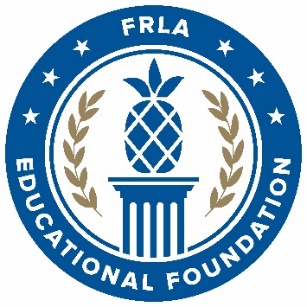 THE ROSEN COLLEGE AT UCFMANAGEMENT COMPETITIONSaturday, March 7, 2020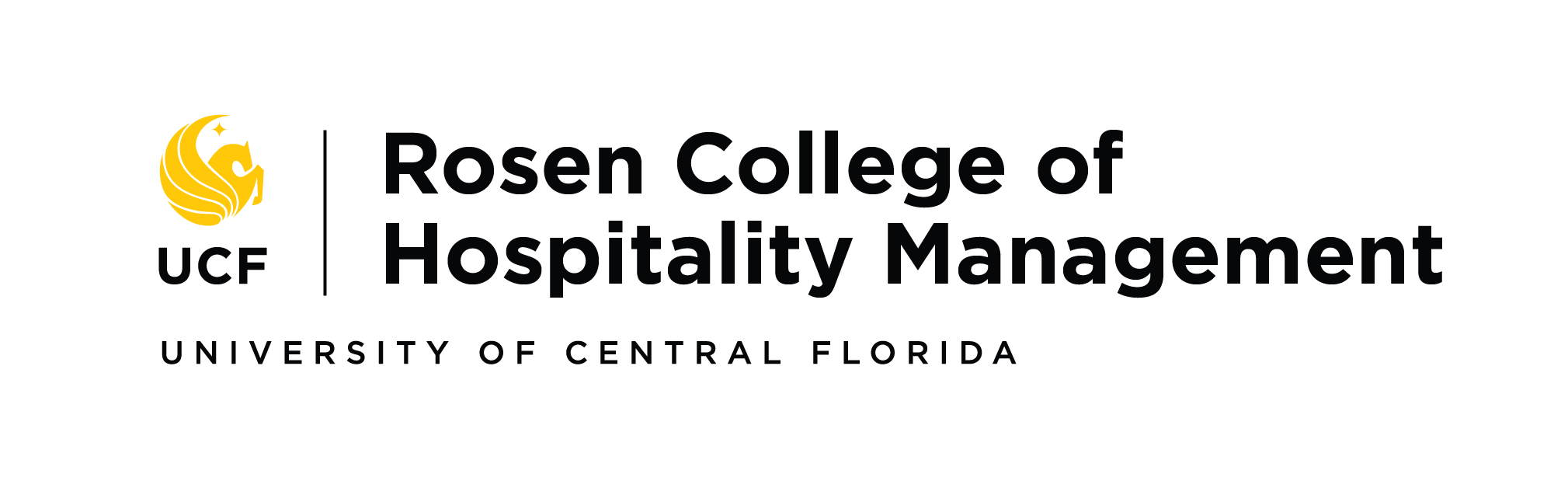 THE ROSEN COLLEGE AT UCFMANAGEMENT COMPETITIONSunday, March 8, 2020Team No.SalonBooth Set UpConceptMenu and CostingOpsMarketingCritical ThinkingFeedbackFeedback Room16Salon 129:009:059:259:4510:0510:2510:45Salon 125Salon 139:0010:259:059:259:4510:0510:45Salon 1310Salon 149:0010:0510:259:059:259:4510:55Salon 1243Salon 179:009:4510:0510:259:059:2510:55Salon 1347Salon 189:009:259:4510:0510:259:0511:05Salon 126Salon 1211:1511:2011:4012:00 12:2012:401:00 Salon 1333Salon 1311:1512:4011:2011:4012:0012:201:00Salon 122Salon 1411:1512:2012:4011:2011:4012:001:10Salon 139Salon 1711:1512:0012:2012:4011:2011:401:10Salon 1240Salon 1811:1511:4012:0012:2012:4011:201:20Salon 131Salon 122:102:152:352:553:153:353:55Salon 1226Salon 132:103:352:152:352:553:153:55Salon 1311Salon 142:103:153:352:152:352:554:05Salon 1229Salon 172:102:553:153:352:152:354:05Salon 1332Salon 182:102:352:553:153:352:154:15Salon 1246Salon 124:254:304:505:105:305:506:10Salon 1242Salon 134:255:504:304:505:105:306:10Salon 1331Salon 144:255:305:504:304:505:106:20Salon 1228Salon 174:255:105:305:504:304:506:20Salon 1336Salon 184:254:505:105:305:504:306:30Salon 12Team No.SalonBooth Set UpConceptMenu and CostingopsMarketingCritical ThinkingFeedbackFeedback Room52Salon 129:009:059:259:4510:0510:2510:45Salon 1234Salon 139:0010:259:059:259:4510:0510:45Salon 1312Salon 149:0010:0510:259:059:259:4510:55Salon 1224Salon 179:009:4510:0510:259:059:2510:55Salon 1348Salon 189:009:259:4510:0510:259:0511:05Salon 1219Salon 1211:1511:201:0012:4012:2012:001:20Salon 1218Salon 1311:1511:4011:201:0012:4012:201:20Salon 1325Salon 1411:1512:0011:4011:201:0012:401:40Salon 1217Salon 1711:1512:2012:0011:4011:201:001:40Salon 1323Salon 1811:1512:4012:2012:0011:4011:202:00Salon 124TBD11:151:0012:4012:2012:0011:402:00Salon 13